1St paragraph Self Peer 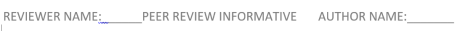 2nd paragraph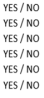 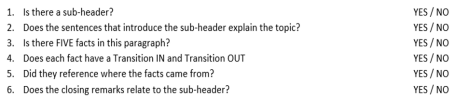 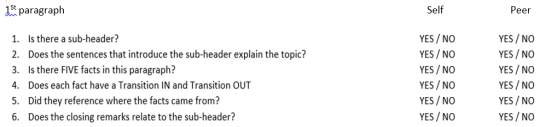 Circle what the description you feel your writing accomplished.  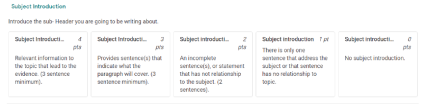 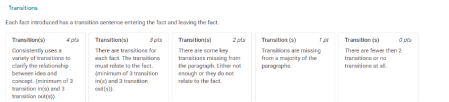 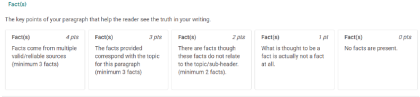 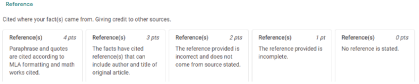 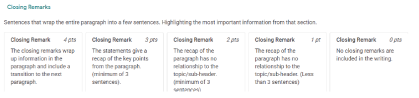 